Муниципальное бюджетное общеобразовательное учреждение «Средняя общеобразовательная школа № З г.Облучье» имени Героя Советского Союза Юрия Владимировича Тварковского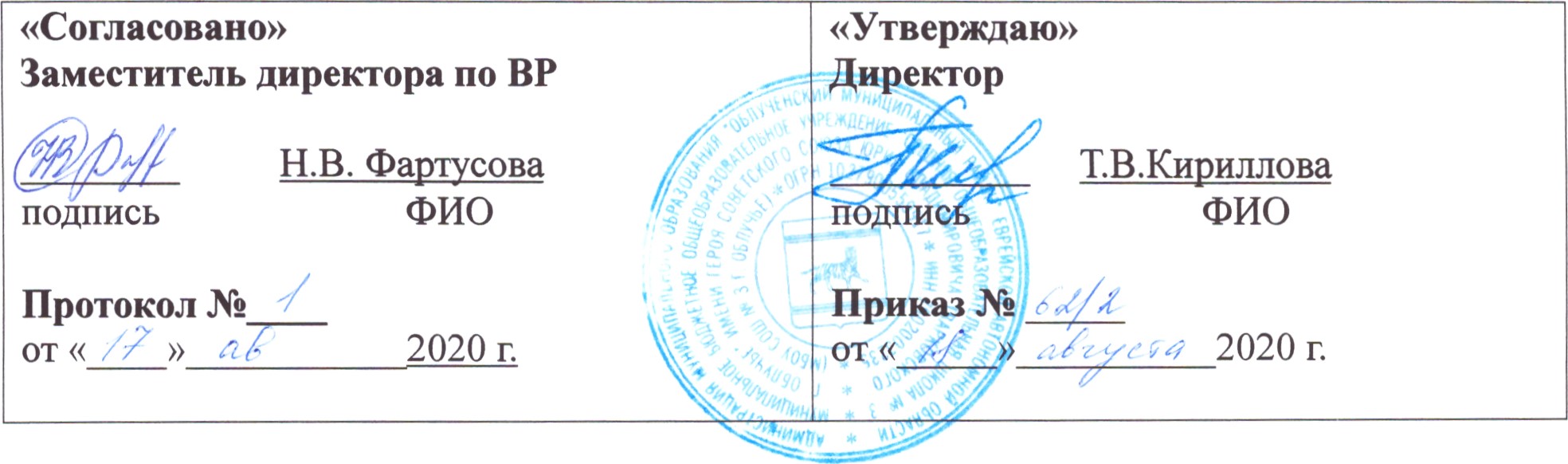 Программа внеурочной деятельности по общекультурному направлению«Юный репортер»Разработали: Муратова Венера Сергеевна, пеДагог Дополнительного образования2020 -2021 учебный годПрограмма кружка «Юный репортер».Пояснительная запискаЖурналистика по определению В.И. Даля — журнальная, срочная словесность. Программа кружка «Юный журналист» является программой интеллектуального творчества. На занятиях юные корреспонденты учатся пристально всматриваться в суть явлений и вещей, стремятся не только реально оценивать мир, но и себя в нём. Поэтому назрела острая необходимость разработки образовательной программы, знакомящей учащихся с современным издательским бизнесом, который сегодня немыслим без компьютерных технологий, раздвигающих горизонты творчества, позволяющих реализовать все наши замыслы. Наряду с теоретическими знаниями развиваются практические навыки. Всё это делает процесс обучения увлекательньм, эту часть жизни и увлечений ребёнка значимыми, потому что даёт каждому возможность самоутвердиться.Мощность средств, включенных в настольные издательские системы настолько велики, что практически весь процесс подготовки газеты к изданию может выполнять один человек. При этом издательские программы легко поддаются освоению даже непрофессионалам в издательской работе. А графические возможности компьютера позволяют сделать газету красочной.Ребята сами подбирают иллюстрации, используют множество фотографий, создают коллажи. Однако недостаточно всего лишь овладеть инструментами, которые они предлагают. Нужно обладать, помимо прочего, базовыми понятиями издательского дела, иметь представление об издательском процессе, азами журналистики. Без этих знаний немыслимо создание полноценной полиграфической продукции. Поэтому на занятиях кружка учащиеся знакомятся скомпьютерными настольными издательскими системами. Актуальность программы.Данная программа дает общее представление, как сделать наши издания приемлемыми с точки зрения полиграфических требований, а значит и более привлекательными на вид. В данной программе собран материал, которого достаточно для получения общего представления о предмете и создания печатной продукции. Обучение построено таким образом, что последовательно освещаются все стадии подготовки издания: от замысла до получения оригинал-макета. Разделы программы непосредственно посвящены настольной издательской системе. Содержание программы предполагает работу с разными источниками информации. Содержание каждой темы включает в себя самостоятельную работу учащихся. При организации занятий целесообразно создавать ситуации, в которых каждый ученик мог бы выполнить индивидуальную творческую или конструкторскую работу и принять участие в работе группы. Необходимо развивать интерес к этой профессиональной сфере у учащихся школы, потому что ребенок может продемонстрировать свои умения, свое дарование, наглядно продемонстрировать результат. Кроме того, необходимо развивать мотивацию к профессии дизайнера-верстальщика, так как дело, которым учащиеся будут заниматься, значимо и для других, представляет интерес для окружающих.Новизна программы.Программа построена по линейному принципу, состоит их трех частей, одна из которых рассчитана на учащихся 5-7 классов, а вторая на учащихся 8-9 классов, третья на обучающихся старших классов.Программа направлена на развитие способности не только к правильной, но и выразительной, воздействующей на ум и чувства читателя или слушателя речи. Изучение данной дисциплины должно содействовать расширению лингвистического кругозора учащихся, воспитанию у них стилистического чутья, закреплению умений и навыков коммуникативно-целесообразного отбора единиц языка, развитию и совершенствованию способностей создавать и оценивать тексты различной стилевой принадлежности. Программа предусматривает изучение лингвистической стилистики, функциональной стилистики, а также практической стилистики и культуры речи. В программе отражена связь стилистики с культурой речи. Одной из важных задач программы является повышение общей культуры речи учащихся, поэтому в ”Программу” включен раздел (Культура речи”. Навыки, которые предполагается выработать в процессе изучения курса, окажутся полезными как для построения устного сообщения, так и для написания заметок и статей в газету.Кроме того, программа способствует освоению учащимися фундаментальных понятий современной информатики, формирование у них навыков алгоритмического мышления, понимание компьютера как современного средства обработки информации; в получении практических навыков работы с компьютером и современными информационными технологиями. В каждой теме предусмотрено выделение определенного количества часов на изучение теории и выполнения работ компьютерного практикума и решение задач. Распределение часов на изучение теории и компьютерный практикум примерное, т.к. зависит от обеспеченности учебного процесса аппаратными и программными ресурсами (конфигурация компьютеров, наличие программного обеспечения, локальной сети и выхода в Интернет. Цели программы:знакомство детей с многообразием журналистских жанров, с основами издательского дела, обучение основным принципам и законам написания и редактирования публицистического, художественного и научного текстов, сделать доступным и посильным издательское дело; - развитие творческих способностей детей, формирование умения ориентироваться в потоке информации, расширение кругозора детей;воспитание человека, гражданина, школьника - задача сложная многогранная, всегда актуальная;создание постоянно действующего актива юных корреспондентов.Проблема влияния массовой информации на формирование мировоззрения школьников рождает новую проблему - проблему «моральной защиты» детей и подростков от негативных влияний средств массовой информации. С учетом этого определены задачи данной программы. Задачи:формировать у ребят практические навыки журналистской работы: умение собирать информацию пользоваться разнообразной справочной и научной литературой;активизировать познавательную мыслительную деятельность;развивать критическое мышление;развивать коммуникативные умения, самостоятельность при создании материала; - прививать культуру общения;воспитывать духовные качества личности, активную жизненную позицию;-воспитывать у учащихся потребность в устных и письменных публицистических выступлениях и прививать им необходимые для этого навыки;-развивать творческие способности школьников осуществлять выпуск стенгазет, рукописных журналов, альманахов, оформлять альбомы, стенды.-развивать коммуникативные способности учащихся с использованием технических средств; формировать творческие способности детей;-уметь анализировать и отбирать полученную информацию;-использовать силу воздействия массовой информации для становления духовного мира учащихся;уметь применять полученные знания при создании школьной газеты.Содержание и методы деятельности.Особенностью методики проведения занятий в кружке является объединение творческой и практической частей. Порядок работы при этом может быть различным.При организации кружка основной упор делается на работу учащихся на уроках русского языка и литературы (определенные типы игровых разминок: свобода речи, пополнение словарного запаса, дикция: скорость реагирования на происходящее, согласованность действий при коллективных формах работы, ориентация в пространстве). На этих уроках школьники учатся писать сочинения, в которых рассуждают на различные темы (часто дискуссионного характера), опираясь на жизненный опыт и прочитанные произведения. В начале учебного года, в сентябре, на занятии кружка «Юный журналист» составляется план работы на год, обсуждаются темы публикаций, вносятся интересные, инновационные предложения в содержание рубрик, распределяется круг обязанностей между членами детской редколлегии. Редколлегия может быть разновозрастная: от пятиклассников до выпускников. За каждой рубрикой закреплен ответственный редактор-консультант из числа старших юнкоров. Одним из наиболее интересных аспектов деятельности юнкоровцев является работа с медиа (создание газет и журналов, видеоматериалов, радиопередач и др.).Программа рассчитана на 2 уч. года. Общее количество часов—1З6, первый год обучения—68 часов, второй—68 часов. Кружок «Юный журналист» объединяет учащихся 8-11 классов и ставит своей целью создание постоянно действующего актива юных корреспондентов.Форма проведения занятийИздательская деятельность в кружке имеет четкую направленность. Меньше критики, потому что в большей степени будущие печатные издания задуманы как литературно— художественные издания, красивые, грамотные и высоконравственные, которые ведут к добру, к знаниям, к красоте. Издательская деятельность может быть групповой и индивидуальной. Выбор той или иной формы происходит в зависимости от целей и задач конкретного раздела или темы программы. В качестве методических приемов могут быть использованы беседы, экскурсии, лекции, самостоятельная работа школьников, индивидуальные задания и анализ практической деятельности детей. В программе работы кружка:индивидуальные занятия; занятия по звеньям; семинары; лекции; выездные занятия; встречи с интересными людьми; практическая работа (участие в конкурсах, выпуск Интернет - газеты, публикации в специализированных СМИ и др.)	Ст	а чебного занятияПрограмма рассчитана на учебный года. Общее количество часов—102 ч. Кружок «Юный репортер» объединяет учащихся 5-11 классов и ставит своей целью создание постоянно действующего актива юных корреспондентов.Предполагаемые результаты.В каждом ребенке заложен огромный творческий потенциал, и если он не реализован, значит, не был востребован в школе. В идеале результатом систематической и планомерной работы в данном направлении должно стать формирование индивидуальной системы самовоспитания школьника, работы по формированию своей личности. Изучение материалов связанных с культурой (историей родного края, страны, элементов мировой художественной культуры) повысит общий уровень развития подростка. И один из важнейших для подростка моментов - осознать, что восприятие - тоже творчество, что каждую минуту происходит самостроительство или саморазрушение личности: необходимость же творческого подхода к делу ежедневно подтверждает практика любой профессии. Выпуск газеты на печатной основе один из эффективных путей для достижения этого. Газета - это информация, сила которой — слова. Периодическое печатное издание планируется выпускать один раз в квартал. Они могут быть тематическими, отдельные номера выходить с приложениями, например, «Для вас, родители», «Спортивная жизнь школы» и другие. Тематика определяется общим планом работы центра, но это не исключает свободного выбора темы публикаций самимикружковцами.Результаты обученияУчащиеся должны уметь: определять стиль и тип речи; давать характеристику текста публицистического стиля; в соответствии с темой и основной мыслью отбирать материал, составлять план и использовать им в устных и письменных высказываниях; совершенствовать содержание и языковое оформление сочинения; пользоваться разнообразными языковьпаи средствами в сочинениях публицистического характера;	находить и исправлять орфографические, пунктуационные, грамматические и речевые ошибки; соблюдать стилевое единство в устных и письменных высказываниях; строить связные высказывания, используя различные газетные жанры; фиксировать и систематизировать рабочий материал при подготовке к устным и письменным высказываниям; проводить литературное редактирование и литературную правку текста.На занятиях вырабатываются следующие умения и навыки:Умение работать с разной литературой.Умение работать с магнитофоном, диктофоном, компьютером.З. Умение брать и давать интервью.Использование знаний основных жанров периодической печати.Умение создавать макет и делать компьютерную верстку газеты.Занятия в кружке журналистики развивают фантазию, память, психологические навыки, коммуникабельность, умение ориентироваться в любой ситуации, повышают грамотность. Кроме теоретических лекций на каждом занятии будут проводиться интересные журналистские тренинги.Учащиеся должны знать:понятие макета;общие правила набора текста;форматы графических файлов;цветовые системы;основные термины работы со шрифтами;основные понятия верстки.Основными требованиями к обучающимся при изучении основ журналистики являются:желание овладеть навыками работы юного корреспондента;активная позиция во время занятий;выполнение творческих заданий, участие в ролевых играх, устных журналах, прессконференциях, творческих конкурсах.	Учебно-методический комплект, необходимый для занятий с к	ковцами:УЧЕБНО-ТЕМАТИЧЕСКИЙ ПЛАН.Разделы программы. Некоторые аспекты работы над темами программы. Тема1. Зарисовка.Задачи зарисовки. Место зарисовки в газете. Практическая работа:подготовить пейзажную зарисовку;подготовить портретную зарисовку;подготовить производственную зарисовку;подготовить бытовую зарисовку;подготовить контрольную зарисовку на заданную тему. Тема 2. Интервью.Интервью как универсальный метод получения информации. Виды интервью: интервьюмонолог, интервью-сообщение, интервью-диалог, интервью-зарисовка, интервью-мнение, анкета, опрос. Логика интервью. Моделирование ситуации. Практическая работа:разработать план вопросов и провести интервью с учёным;разработать план вопросов и провести интервью с творческой личностью;разработать план вопросов и провести интервью с рабочим;разработать план вопросов и провести интервью с бизнесменом, деловым человеком; - подготовить контрольное интервью по заданию преподавателя.Тема З. Заметка.Заметка - простейшая форма оперативного газетного сообщения. Событийный повод для написания заметки. Сжатость изложения, высокая оперативность. Способы подачи краткой информации в газете и журнале: тематические, политематические, хроникальные подборки.”Перевёрнутая пирамида“ .Практическая работа:подготовить хроникальное сообщение, короткую информацию и расширенную заметку назаданную тему. Тема 4. Репортаж.Метод наблюдения. Фиксация в тексте его хода и результатов. Критерий отбора события для репортажа, предметная основа жанра. Оперативность, динамичность, наглядность, активно действующее авторское ”я", внимание к детали и подробности. Событийный репортаж (оперативность, хронологичность ), познавательный репортаж (в основе тема, а не событие), спортивный репортаж. Практическая работа: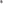 проанализировать расширенную заметку и репортаж;на одном материале подготовить заметку и репортаж; - подготовить спортивный репортаж;подготовить проблемный репортаж на заданную тему.Тема 5. Рецензия.Предмет рецензии. Цели и задачи рецензента. Логический план рецензии. Гранд- рецензии имини-рецензии..Практическая работа:провести сравнительный анализ гранд-рецензии, мини-рецензии, аннотации;подготовить рецензию на книгу;подготовить рецензию на фильм;подготовить рецензию на спектакль;подготовить мини-рецензию на книгу, фильм или спектакль;подготовить аннотацию к книге. Тема 6. Корреспонденция.Информация и аналитика в корреспонденции.Предмет корреспонденции. Отличие от заметки, репортажа, статьи. Информационная ианалитическая корреспонденции. Практическая работа:подготовить информационную корреспонденцию;подготовить аналитическую корреспонденцию.Тема 7. Статья.Виды статей, трансформация жанра.Статья - жанр, предназначенный для анализа актуальных, общественно-значимых процессов, ситуаций, явлений и управляющих ими закономерностей. Функции и задачи статьи. Проблемная, общеисследовательская, полемическая, историческая. Практическая работа:подготовить проблемную статью;подготовить общеисследовательскую статью;подготовить полемическую статью; - подготовить историческую статью. Тема 8. Обозрение.Метод обозрения, стиль. Общее обозрение. Тематическое обозрение.подготовить общее обозрение;подготовить экономическое обозрение; - подготовить литературное обозрение; - подготовить спортивное обозрение.Тема 9. Обзор.Общий обзор, обзор-презентация, информационный обзор.подготовить общий обзор местных печатных СМИ за неделю;подготовить общий обзор местных телевизионных каналов за неделю;подготовить общий обзор местных радиопередач за неделю; - подготовить общий обзор центральных печатных СМИ за неделю.Тема 10. Комментарий, колонка.Комментарий как метод и жанр журналистики. Цель комментирования, предмет. Построение комментария и его структурные элементы. Колонка, её принципиальное отличие от комментария. Практическая работа:подготовить комментарий на заданную тему.Тема 11. Эксперимент.Эксперимент как метод и жанр современной журналистики. Динамичность и ”живое” наглядное изложение. Соединение аналитического начала и репортажного. Практическая работа:провести эксперимент и подготовить материал. Тема 12. Очерк. Жанровое разнообразие.Образность, типизация, насыщенность литературно-художественными средствами, языковые и стилистические особенности. Эмоциональная выразительность.Практическая работа:подготовить портретный очерк; - подготовить событийный очерк; - подготовить путевой очерк.Организация деловой игры.Деловые игры в последнее время широко применяются в учебном процессе. Они помогают эффективно решать практические задачи овладения профессией, воздействуют на другие элементы всей системы преподавания той или иной дисциплины. Организуя деловую игру на занятиях, следует рассматривать следующие узловые моменты:Журналистское произведение как тип текста.Журналистский текст как результат особого рода творчества.З. Социально-экономическая и общественно-политическая жизнь общества и компетентностьжурналиста.Процесс воздействия на читателя и социальная позиция журналиста.Оперативное отражение действительности в журналистике.Журналистское творчество и культура.Закономерности журналистского творчества.Право и этика журналиста.СТАТЬЯ.Роли сотрудников городской газеты играют:Корреспондент-учащийся.Редактор отдела - учащийся.Ответственный секретарь- учащийся Главный редактор- учащийся.Действие первое. Журналист работает над статьей. Учащийся приносит на занятие написанный дома материал.Задание учащемуся: Докажите, что представленный Вами материал - статья. Убедите редакцию в актуальности Вашей статьи, правильности ее композиции. Покажите, как ”работают” в вашей статье факты, логические и эмоциональные средства, тезис, антитезис, индукция и дедукция, система аргументации.Действие второе. Редактор отдела редактирует материал. Задание учащемуся, играющему роль редактора отдела:Оцените профессиональный уровень материала, соответствует ли он жанру статьи.Убедительны ли выводы автора статьи, вытекающие из анализа проблем, критической ситуации или положительного опыта? Обоснованы ли его рекомендации? З. Определите рубрику материала. Дайте оценку заголовка.4. Сделайте необходимую правку материала или верните его на доработку автору.Действие третье. Материал сдан в секретариат. Задание учащемуся, играющему роль ответственного секретаря.Примите решение по представленному материалу.Определите, чего не хватает в нем, а что лишнее.Согласны ли вы с рубрикой и заголовком?Сделайте необходимую правку или верните материал в отдел.Действие четвертое. Главный редактор принимает решение. Задание учащемуся, играющему роль главного редактора.Дайте оценку материала.Определите, точно ли названы адреса критики или положительного опыта. З. Определите возможную реакцию читателя на этот материал.4. Сделайте редакторскую правку или верните материал в секретариат.Действие пятое. Материал опубликован (условно): задание учащимся, играющим роли сотрудников редакцииОценить достоинство и недостатки материала.Действие шестое. Преподаватель, выступающий от имени издателя, дает оценку материала, определяет уровень его эффективности, подводит итоги деловой игры. ОЧЕРК.Роли сотрудников редакции городской газеты играют:Очеркист - учащийся. Редактор отдела - учащийся.Ответственный секретарь - учащийся. Главный редактор - учащийся.Действие первое. Журналист пишет очерк.Учащийся приносит на занятие написанный дома материал.Задание учащемуся. Докажите, что представленный вами материал - очерк.Убедите редакцию в целесообразности выбора героя темы, проблемы.Обоснуйте выбор вида очерка, его сюжета. Удачно ли показан Вами конфликт, раскрывающий личность человека, о котором вы пишете?Действие второе. Редактор отдела редактирует материал. Задание учащемуся, играющему рольредактора отдела:Оцените профессиональный уровень материала, соответствует ли он жанру очерка?Убедительны ли в материале личность героя, его характер, поступки?З. Дайте оценку заголовка.5. Сделайте необходимую правку материала или верните его автору на доработку.Действие третье. Материал сдан в секретариат. Задание учащемуся, играющему рольответственного секретаря:Примите решение по представленному материалу.Определите, чего не хватает в нем, а что лишнее.З. Согласны ли Вы с заголовком?4. Сделайте необходимую правку или верните материал в отдел.Действие четвертое. Главный редактор принимает решение. Задание учащемуся, играющему роль главного редактора:Дайте оценку материала.Определите возможную реакцию читателя на этот материал.З. Сделайте редакторскую правку или верните материал в секретариат.Действие пятое. Материал опубликован (условно).Задание учащимся, играющим роль сотрудников редакции:Оценить достоинство и недостатки материала.Действие шестое. Преподаватель, выступающий от имени издателя, оценивает материал, определяет уровень его эффективности, подводит итоги деловой игры.”Живая речь". Учащимся предлагается записать без помощи технических средств 15минутный кусочек ”живой” речи (в автобусе, на улице, в столовой...), желательно без журналистской правки, с сохранением особенностей авторской лексики, без пробелов в тексте.Цель упражнения - овладеть техникой записи в непредвиденной ситуации.”Время”. Учащиеся самостоятельно контролируют свое чувство времени, проверяя себя через определенные промежутки времени и записывая результаты. Погрешность +,- 5 минут считается нормой.З. ”фраза-картинка". В журналистских материалах важно не только рассказывать о чем-то, но и показывать. В некоторых жанрах, например, репортаже, журналист просто обязан создать ”эффект присутствия”. Можно написать ”Он рассердился”, и тогда читателю ничего не остается, как поверить этому сообщению-рассказу. А можно написать иначе: ”Он грохнул кулаком по столу и отшвырнул ногой стул”. Читатель сразу представит себе эту сцену и сделает вывод, что человек рассердился, разозлился. Задание: ”показать” фразы: ОН ГОЛОДЕН, ДЕВОЧКА БОИТСЯ, МАШИНА ПОПАЛА В АВАРИЮ, ЕМУ СТАЛО СТРАШНО.”Реплики”. Попробуйте написать как можно больше реплик, которые человек произносит, когда он РАЗДРАЖЕН, УДИВЛЕН, НЕГОДУЕТ, НЕДОУМЕВАЕТ, НЕ ВЕРИТ, ВОСТОРГАЕТСЯ, ЗЛИТСЯ.”Жесты и мимика”. Опишите взгляды, которыми обмениваются бабушка и внук, гуляющие в парке; школьница и школьники, смеющиеся на переменке; продавец и покупатель, который недоволен тем, как его обслужили.”Вкусные слова...“ Что значит ”хороший запах”? Попробуйте объяснить, что это такое. Если выбрать точные эпитеты, то у читателя возникнут вполне ощутимые ассоциации. Например, жасминный, ландышевый, хвойный, смолистый, сладко-приторный, чесночный, яблоневый. Попробуйте подобрать эпитеты к словам ПЕСНЯ, ПОХОДКА, ШОССЕ, ЖЕРЕБЕНОК, МИТИНГ, ОРАТОР, АВТОМОБИЛЬ.” Ассоциации”. Напишите осмысленную фразу, в которой будут три заданных слова. Например: УКАЗКА-МЫШЬ-АДМИРАЛ, ШЕЯ-ГИРЯ-АУКЦИОН, ФЕРЗЬ-БМНКОНСЕНСУС, СЕССИЯ-ЗИГЗАГ-ТЕЛЕФОН.Цель - научить делать ”мостики”-связки в будущих журналистских материалах, когда одно предложение цепляется за другое, один абзац логично переходит в другой.”Первая фраза". Историки утверждают, что Демосфен оставил 56 вступлений к ненаписанным речам. Пробуйте написать 56 первых фраз к еще не написанным материалам. Главное требование - фраза должна привлечь внимание, заинтересовать читателя, вызвать желание читать дальше. Цель - определить роль первых фраз в журналистском тексте.”Сказка”. Учащиеся выбирают какую-либо сказку и трансформируют содержащуюся в ней информацию в журналистскую, оформляя сказку как заметку, хронику, интервью, репортаж, корреспонденцию и пр.Цель упражнения - уточнение смысла понятия ”журналистская информация“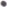 ” Три газеты”. Учащиеся делятся на три произвольные группы, представляющие три издания: демократическое, крайне левых (или коммунистических) взглядов и т.н. ”желтое” Предлагается один факт, который каждая группа интерпретирует и подает в соответствии с информационной политикой (а также лексикой) своего издания. Цель упражнения определение границ влияния на журналиста информационной политики издания.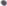 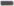 ”Стоп-кадр”. К любой иллюстрации из журнала, газеты, просто фотографии сделать несколько подписей. Из одного - трех слов или словосочетания (как заголовок). Из одного предложения - не более 18 слов, включая союзы и предлоги. Из нескольких предложений общим объемом 40-50 слов. Из нескольких абзацев общим объемом до 300 слов.”Одно...”. Учащимся выбираются несколько человек, сходных в чем-то (имя, фамилия, дата рождения и т.п.) и описывается какой-либо результат или курьез этого сходства. Цель упражнения - поиск социального смысла в частном случае.”Главная улица". Выбирается социально значимый факт (ряд фактов), связанный с главной улицей города (села) и подается последовательно в жанре хроники, заметки, информации, интервью, репортажа и отчета.Цель упражнения - уточнение методики работы в разных жанрах.”Письмо в редакцию". Учащиеся пробуют себя в качестве рядового читателя, обратившегося с какой-то просьбой или вопросом в редакцию центрального издания. Цель упражнения - преодоление психологического барьера, связанного со сменой ролей.”Приметы времени". По телевидению, дома, на улице можно слышать такие фразы: ”Бедственное положение образования", ”Подрастающее поколение сегодня быстро взрослеет”, ”В стране царит милицейский произвол“ и т. п. Это все приметы времени. К любому подобному утверждению напишите десять примет. Например, десять примет РАСКРЕПОЩЕНИЯ СОЗНАНИЯ, десять примет ДЕПОЛИТИЗАЦИИ ЮНОШЕСТВА, десять примет МИЛИЦЕЙСКОГО ПРОИЗВОЛА... Цель - умение формулировать общественно значимые проблемы.' Два взгляда". Сформулировать два взгляда на ПРОПИСКУ. Два взгляда на СМЕРТНУЮ КАЗНЬ. два взгляда на НОШЕНИЕ ОРУЖИЯ. два взгляда на ПЛАТНОЕ ОБРАЗОВАНИЕ. два взгляда на ПРОФЕССИОНАЛЬНУЮ АРМИЮ... Упражнение способствует формированию навыков анализа общественно-значимых проблем.”Впрок”. Учащиеся методом интервью собирают данные о потребительских свойствах какого-либо товара или услуги, затем в форме информации излагают результаты. Цель упражнения - овладение навыками сбора информации и определение границ рекламного нерекламного материала.Список использованной литературы и материалов. Основная литератураЛазутина Г.В. Основы творческой деятельности журналиста. М., 2001.Основы творческой деятельности журналиста. Под ред. СГ. Корконосенко. СПб., 2000.З. Тертычный А.А. Жанры периодической печати: Учебное пособие. М., 2000.Дополнительная литератураГорохов В.М. Основы журналистского мастерства. М., 1989.Грабельников А.А. Средства массовой информации постсоветской России. М., 1996.З. Искусство разговаривать и получать информацию: Хрестоматия. М., 1993. 303 с.Методы журналистского творчества; под ред.Горохова В.М. М., 1982.Мастерство журналиста; Под ред. В.М.Горохова и В.Д.Пельта. М., 1977. 263 с.Профессиональная этика журналиста: Документы и справочные материалы. — М.: Галерия, 2002.-472 с.Система средств массовой информации России: Учебное пособие для вузов / Под ред. Я. Н. Засурского. — М.: Аспект пресс, 2001. -- 159 с.Елена Вовк. ”Школьная стенгазета и издательские технологии в школе / Вкладка в ”БШ” №13, 15, 16. 2004 годПедагогическая лоция. Издательство в учебном заведении / Специальное приложение к журналу ”Лицейское и гимназическое образование“ 2004/2005 уч. годА.И. Сенокосов г. Екатеринбург. Методическая газета для учителей информатики ”Информатика” № 5 (510) 2006 г.Прохоров Е.П. Введение в теорию журналистики: Учебное пособие. М.: Изд-во МГУ, 1995.Телевизионная журналистика: Учебник/Ред. коллегия Г.В. Кузнецов, ВЛ. Цвик, АЛ. Юровский. М.: Изд-во МГУ, 1994Цвик В. Л. Введение в журналистику. Учебное пособиеЕгоров ВВ. Терминологический словарь телевидения. М., 1997.Ожегов СИ. Словарь русского языка. — М., 1981.Закон Российской Федерации ”О средствах массовой информации”.Федотов М.А. Правовые основы журналистики. — М.Ресурсы ИнтернетаСагман С. Microsoft 0f6ce 2000. — М.:ДМК Пресс, 2002. — 672 с.: ил. (Серия ”Самоучитель).Тайц А.М., Тайц А.А. Самоучитель Adobe Photoshop 7. — СПб.: БХВ-Петербург, 2003. — 688 с.: ил.Гурский Ю., Гурская И., Жвалевский А. Компьютерная графика: Photoshop CS, CorelDraw 12, Illustrator CS. Трюки и эффекты (+СВ). — СПб.: Питер, 2004. — 812 с.: ил. — (Серия ”Трюки и эффекты”.Разработки учителей, опубликованные в Фестивале педагогических идей ”Открытый урок“ на сайте WWW:http://www.1september.ruIVN2 Вид учебно-творческой деятельностиВремя ми т1Фо м ли ование целей и задач занятия52Основное соде жание203Задания для самостоятельной и творческой работы учащихся во в емя п оведения к кового занятия204Отдых, подвижные и ы155Конс льтация106О аботка п актической части по теме занятия257Кон оль знаний по теме занятия158Подведение итогов занятия59Релаксация5Техническое обеспечениеНаглядные пособия и дидактические материалыАудиоплейер, аудиокассеты, магнитофонВ качестве наглядных пособий и дидактического материала используются лучшие коллажи, рисованные газеты, фотогазеты, изготовленные учащимися на практических занятиях, детские и юношеские газеты и журналы, имеющиеся в школьной библиотеке. Краски, гуашь, ломасте ы, б ага.Компьютер, принтер, сканерКомпьютерные программы — Microsoft Word,Microsoft 0f6ce Excel, Microsoft PowerPoint,Microsoft 0f6ce Publisher, Fine Reader и т.дАудиоплейер, аудиокассеты, магнитофон, Компьютер, принтер, сканер, ноутбук, резак, атоВыполнение печатных изданий в разных форматах, создание мультемедийных презентацийразличного содержания и уровня сложности, робота с программой Adabe Photoshop, Alcohol 12094, Ner07 и т.дТематикаТематикаКоличество часовКоличество часовКоличество часовТематикаТематикатеория практика всего1Введение. Краткая история возникновения и развития печатных средств массовой коммуникации. Роль и место книги и периодической печати. Вводное занятие. Выборы старосты, распределение обязанностей между членами к жка2682Твой друг газета. Знакомство с историей возникновения школьной печатной газеты. Обобщение и систематизация сведений о стилях и типах ечи61016ЗКоллаж по теме	«Расскажи мне о себе».Публицистический	стиль	речи. 	Общая характеристика: сфера применения, жанры, стилевые особенности, языковые с едства4204Специфика детских и юношеских периодических изданий. Основные жанры публицистического стиля в стной и письменной фо ме ечи.2685кскурсия «кто имеет отношение к газетам?» ексические, фразеологические морфологические, интаксические, изобразительно-выразительные собенности языковых с едств п блицистического стиля55106Создание очередного номера газеты (поквартально). Сходство и различие художественного и п блицистического стилей28107Активный и пассивный словарь. Словари, справочники, их тематика и использование в газете. Классификация речевых, грамматических, орфографических и пунктуационных ошибок. Исправление различных типов ошибок, их словное обозначение.2З58Жанры периодической печати (информационные, художественно-публицистические, литературные). Общий обзо . Беседа «Моя любимая газета».12З9Язык литературы. Виды газетных и журнальных публикаций. Хроника. Организация работы ко еспондентов х онике ов. Расши енная ин о мация44810Защита творческих работ. Практическая работа. Написание расширенной информации. Анализ работ. Заметка. Заметка информационного характера Заметка типа делового описания. Заметка типа художественного описания с элементами повествования. Информационная заметка с отрицательным содержанием. Заметки на темы, связанные с оценкой поступков. Заметка на дискуссионную тему. Заметка-благодарность. Заметкавопрос. Интервью. Анализ образцов интервью, взятых из азличных газет и налов.4712Итоговое повто ение1213ВСЕГО:102